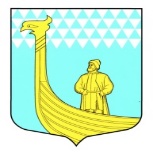 СОВЕТ   ДЕПУТАТОВМУНИЦИПАЛЬНОГО ОБРАЗОВАНИЯВЫНДИНООСТРОВСКОГО СЕЛЬСКОГО ПОСЕЛЕНИЯВОЛХОВСКОГО МУНИЦИПАЛЬНОГО ОБРАЗОВНИЕЛЕНИНГРАДСКОЙ ОБЛАСТИчетвертого созыва РЕШЕНИЕ	от  10  ноября  2021 года                                                                       № 53О наделении заместителя главы МО Вындиноостровское сельское поселение правом подписи контракта с лицом, назначенным на должность  главы администрации МО Вындиноостровское сельское поселениеВ соответствии с Федеральным законом от 06.10.2003   №131-ФЗ «Об общих принципах организации местного самоуправления в Российской Федерации», Уставом МО Вындиноостровское сельское поселение Волховского муниципального района, в связи с временной нетрудоспособностью главы муниципального образования Вындиноостровское сельское поселение, Совет депутатов МО Вындиноостровское сельское поселение Волховского муниципального районарешил:1. Наделить заместителя главы муниципального образования Вындиноостровское сельское поселение Налётова Илью Александровича правом подписи контракта с лицом, назначенным на должность главы администрации МО Вындиноостровское сельское поселение Волховского муниципального района и распоряжений, которые прямо или косвенно относятся  к  трудовым отношениями по заключенному трудовому контракту с главой администрации МО Вындиноостровское сельское поселение Волховского муниципального района. 2.    Настоящее решение вступает в силу с момента его подписания и подлежит опубликованию в официальных средствах массовой информации Волховского муниципального района.Председательствующий на заседанииСовета депутатов Заместитель главы МОВындиноостровское сельское поселение 				         И.А. Налетов 